МУНИЦИПАЛЬНЫЙ СОВЕТИВНЯКОВСКОГО СЕЛЬСКОГО ПОСЕЛЕНИЯЯрославского муниципального районаЯрославской областичетвёртый созывРЕШЕНИЕот «17» мая 2023 г.                                                                                       № 175О внесении изменений в УставИвняковского сельского поселенияЯрославского муниципального района Ярославской областиВ соответствии со статьей 44 Федерального закона от 06.10.2003
№ 131-ФЗ «Об общих принципах организации местного самоуправления 
в Российской Федерации», Муниципальный Совет Ивняковского сельского поселения Ярославского муниципального района Ярославской областиРЕШИЛ:1. Внести в Устав Ивняковского сельского поселения Ярославского муниципального района Ярославской области следующие изменения:1) в абзаце 5 части 2 статьи 14 слова «избирательной комиссией поселения» заменить словами «избирательной комиссией, организующей подготовку и проведение выборов в органы местного самоуправления,»;2) абзац 2 части 8 статьи 15 после слов «избирательной комиссией» дополнить словами «, организующей подготовку и проведение голосования 
по отзыву депутатов Муниципального Совета поселения, Главы поселения,»;3) в статье 22:а) часть 2 изложить в следующей редакции:«2. Староста сельского населенного пункта назначается Муниципальным Советом поселения по представлению схода граждан сельского населенного пункта. Староста сельского населенного пункта назначается из числа граждан Российской Федерации, проживающих на территории данного сельского населенного пункта и обладающих активным избирательным правом, либо граждан Российской Федерации, достигших на день представления сходом граждан 18 лет и имеющих в собственности жилое помещение, расположенное на территории данного сельского населенного пункта.»;б) часть 3 после слов «муниципальную должность» дополнить словами    «, за исключением муниципальной должности депутата представительного органа муниципального образования, осуществляющего свои полномочия на непостоянной основе,»;в) пункт 1 части 4 после слов «муниципальную должность» дополнить словами «, за исключением муниципальной должности депутата представительного органа муниципального образования, осуществляющего свои полномочия на непостоянной основе,»;4) в части 5 статьи 30 слова «частями 9 и 11» заменить словами «частями 9, 11 и 11.1»;5) статью 31 дополнить частью 11.1 следующего содержания:«11.1. Полномочия депутата Муниципального Совета поселения прекращаются досрочно решением Муниципального Совета поселения в случае отсутствия депутата без уважительных причин на всех заседаниях Муниципального Совета поселения в течение шести месяцев подряд.»;6) статью 36 признать утратившей силу.2. Направить настоящее решение для государственной регистрации 
в Управление Министерства юстиции Российской Федерации по Ярославской области.3. Опубликовать настоящее решение после его государственной регистрации в газете «Ярославский  агрокурьер».4. Настоящее решение вступает в силу после его государственной регистрации и официального опубликования.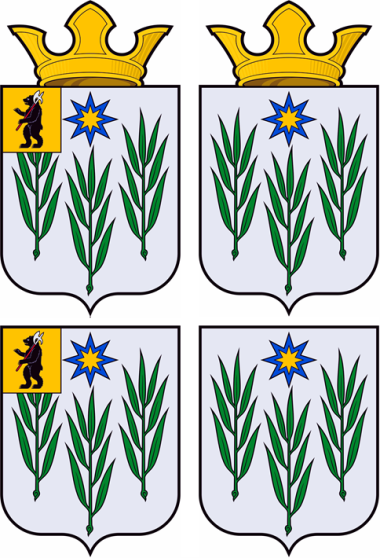 Глава Ивняковского  сельского поселения                                                                        Ярославского муниципального районаЯрославской областиИ.И. Цуренкова Председатель Муниципального Совета Ивняковского сельского поселенияЯрославского муниципального районаЯрославской областиН.В. Ванюкова